Ханты-Мансийский автономный округ - Югра(Тюменская область)АДМИНИСТРАЦИЯ Нижневартовского районаМуниципальное бюджетное общеобразовательное учреждение«Излучинская общеобразовательная средняя школа № 1 с углубленным изучением отдельных предметов»ул.Школьная, 5, пгт.Излучинск, Нижневартовский район, Ханты-Мансийский автономный округ-ЮграТюменская область, 628634, тел./факс (3466) 28-25-25ОКПО 47065403, ОГРН  1028601867711,ИНН/КПП 8620010451/862001001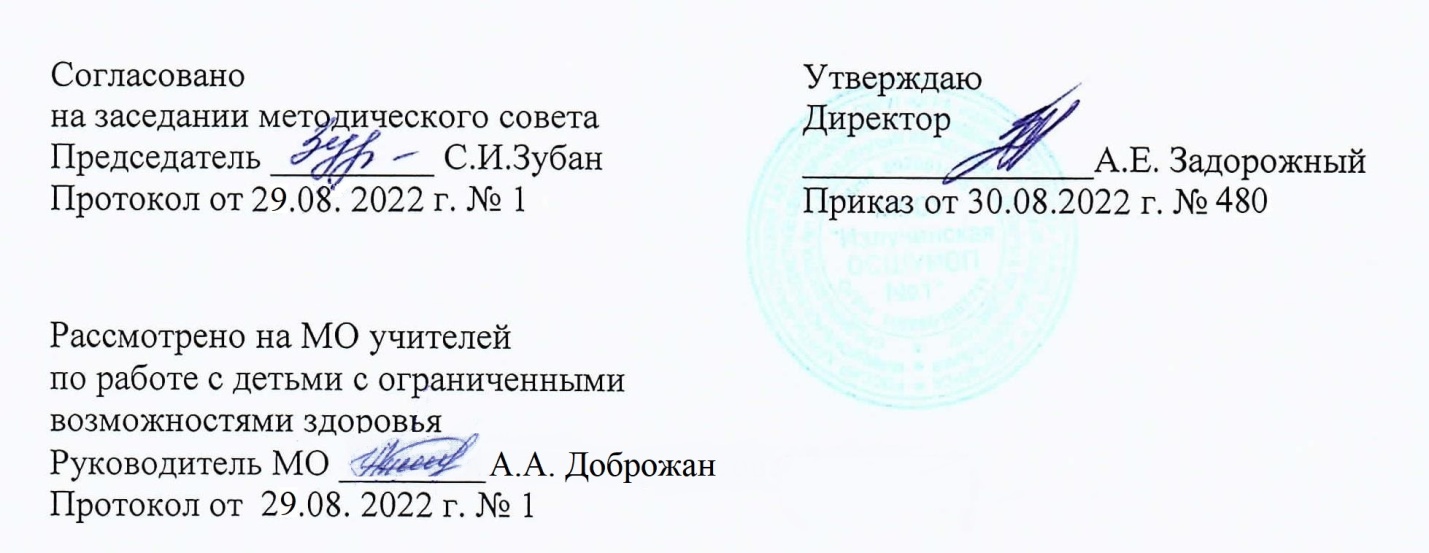 Рабочая программа«Речевая практика»Составлена на основе адаптированной основной общеобразовательной программы образования обучающихся с умственной отсталостью (интеллектуальными нарушениями) (вариант 1) Излучинск, 2022Пояснительная запискаПрограмма учебного курса «Речевая практика» составлена на основе Примерной адаптированной основной общеобразовательной программы образования обучающихся с лёгкой умственной отсталостью (интеллектуальными нарушениями) и соответствует Федеральному государственному образовательному стандарту образования обучающихся с умственной отсталостью (интеллектуальными нарушениями), приказ МО и науки Российской Федерации №1599 от 19 декабря 2014 года «Об утверждении федерального государственного образовательного стандарта образования обучающихся с умственной отсталостью (интеллектуальными  нарушениями).Цели:- совершенствование речевого опыта учащихся;- коррекция и обогащение языковой базы устных высказываний детей;- формирование выразительной стороны речи;- воспитание культуры речевого общения.Задачи учебного предмета заключаются в том, чтобы ускорить процесс овладения разговорной речью на основе коррекции всех составляющих речевой акт компонентов; помочь детям осмыслить и обобщить имеющийся у них речевой опыт; улучшить такие качественные характеристики устной речи, как звукопроизношение, теми, ритм, дикция, интонация, выразительность; повысить общую культуру речевой коммуникации и общения.Общая характеристика учебного предмета «Речевая практика» Основу данного предмета составляют упражнения в развитии коммуникативных умений, формируемых на базе элементарных знаний о закономерностях построения высказывания, о значении речи в жизни человека. Большая часть времени на уроках  отводится активной речевой практике учащихся, протекающей в условиях специально созданных речевых ситуаций на темы, связанные с жизнью и бытом детей. Играя, соревнуясь, выполняя разнообразные практические задания, обучающиеся осмысливают значимость речи для понимания друг друга,  для передачи информации и т.д., преодолевают речевую замкнутость, обогащают речевой опыт, исправляют многообразные и разнохарактерные речевые ошибки, учатся выражать свои мысли в устной форме в той сфере деятельности, в которой речь выступает как средство коммуникации и общения.Обучающиеся постепенно овладевают таким качеством устной речи, как выразительность: сила, темп, тон, мелодика. Они учатся понимать и использовать в речевом общении мимику и жесты. Материалом для такой работы служат различные скороговорки, потешки, прибаутки, короткие стихотворения, песенки, считалки, загадки, связанные с темой урока. В речевом общении формируются и проявляются личностные качества ребенка: умение правильно оценивать себя в речевой ситуации, уважительно относиться к собеседнику, соблюдать основные требования речевого этикета. В этой связи необходимо проводить специальную работу по обогащению речи словами, оборотами, конструкциями и другими языковыми средствами, служащими для выражения благодарности, просьбы, приветствия и др., помогающими выбрать правильную форму обращения к собеседнику.Урок по учебному предмету «Речевая практика» строится на основе темы, выбранной для создания речевой ситуации. Отбор материала по звукопроизношению, дикции, выразительности речи и культуре общения подчинен требованиям темы и служит как повышению общего уровня речи, так и улучшению качества речевого общения в заданной ситуации. Всякое упражнение должно показывать ученику, как наилучшим образом справиться с отдельным речевым заданием, и помогать ему реализовать их в речевой ситуации.Работа обучающихся на уроке не оценивается системой баллов. Оценка достижений осуществляется по шкале «хорошо - очень хорошо - отлично». При этом берется во внимание не конечный результат работы ученика, а его продвижение в речевых умениях, тем самым поощряется любая попытка ученика участвовать в коммуникации.Место учебного предмета «Речевая практика» в Учебном планеУчебный предмет «Речевая практика» входит в образовательную область обязательной части Учебного плана «Язык и речевая практика».Реализация рабочей программы  учебного предмета «Речевая практика» рассчитана на 68 часов (34 недели, 2 часа в неделю.)Планируемые результаты освоения учебного предметапо итогам обучения в 1 классеПредметные результаты обученияДостаточный уровень:— выполнять задания по словесной инструкции;— называть предметы и действия, соотносить их с соответствующими картинками;— внятно выражать просьбы, употреблять вежливые слова;— соблюдать правила речевого этикета при встрече и прощании;— уметь сообщить свои имя и фамилию, имена и отчества учителей, воспитателей, имена ближайших родственников, адрес дома;— уметь рассказать, как можно дойти или доехать до школы;— слушать небольшую сказку или рассказ, отвечать на вопросы, опираясь на наглядные средства.Минимальный уровень:— выполнять элементарные задания по словесной инструкции учителя;— называть предметы и соотносить их с соответствующими картинками;— употреблять вежливые слова при обращении к другим людям;— правильно здороваться при встрече и прощаться при расставании;— знать имя и фамилию, имя и отчество учителя, воспитателя, имена ближайших родственников и товарищей по классу;— слушать небольшую сказку или рассказ, соотносить картинки с их  содержанием.Личностные результаты, ожидаемые после 1-го года обучения по программе «Речевая практика»:— самостоятельное перемещение доступными маршрутами в школьном здании (в туалет, в столовую, в кабинеты специалистов, педагогов дополнительного образования и т. д.);— владение навыками коммуникации и принятыми нормами социального взаимодействия (в рамках предметных результатов 1-го года обучения — умение доброжелательно вести себя в диалоге, отвечать на вопросы собеседника и т. д. в соответствии с предусмотренными предметными результатами);— проявление интереса к осмыслению социального окружения, своего места в нём, практическое понимание своих социальных ролей (сын (дочь), воспитанник, ученик, одноклассник и т. д.), отражение в повседневном общении принятия соответствующих возрасту ценностей и социальныхролей;— положительное отношение к сотрудничеству со взрослыми и сверстниками в ситуациях общения, предусмотренных программой, и повседневном школьном общении;— проявление доброжелательности, эмоционально-нравственной отзывчивости и взаимопомощи, проявление сопереживания чувствам другихлюдей с использованием полученных на уроках знаний и умений (интонационных, жестово-мимических), использование этикетных речевыхоборотов в повседневной жизни;— положительное отношение к безопасному, здоровому образу жизни, проявление интереса к творческому труду, бережное отношение к материальным ценностям, результатам своего труда и труда окружающих.Планируемые результаты освоения учебного предметапо итогам обучения во 2 классеПредметные результаты обученияДостаточный уровень:— выполнять различные задания по словесной инструкции учителя, понимать речь, записанную на аудионосителе;— использовать громкую и шёпотную речь, менять темп и тон речи по указанию учителя и в зависимости от ситуации;— участвовать в ролевых играх, внимательно слушать собеседника, задавать вопросы и спрашивать ответы у товарищей;— правильно выражать свои просьбы, употребляя вежливые слова;— уметь здороваться и прощаться, используя соответствующие выражения;— знать адрес дома, имена и отчества учителей и воспитателей, директора и завуча школы, ближайших родственников;— слушать сказку, рассказ, пересказывать содержание, опираясь на картинно-символический план.Минимальный уровень:— выполнять задания по словесной инструкции, данной учителем;— называть предметы и действия, соотносить их с картинками;— правильно выражать свои просьбы, используя вежливые слова;— адекватно пользоваться правилами этикета при встрече и прощании;— знать свои имя и фамилию, адрес дома;— участвовать в ролевых играх (пассивно или с ограниченными речевыми средствами);— слушать сказку или рассказ и уметь отвечать на вопросы с опорой на иллюстративный материал.Личностные результаты, ожидаемые после 2-го года обучения по программе «Речевая практика»:— зарождение представлений о праздниках — личных и государственных, связанных с историей страны;— практическое осмысление и принятие различных социальных ролей (ученик, сын (дочь), воспитанник, одноклассник и др.);— принятие соответствующих возрасту ценностей и социальных ролей через знакомство с нормами этикета и правилами культурного поведения;— овладение навыками коммуникации и принятыми нормами социального взаимодействия (в рамках предметных результатов 2-го года обучения);— овладение социально-бытовыми навыками, используемыми в повседневной жизни (в рамках предметных результатов 2-го года обучения).Планируемые результаты освоения учебного предметапо итогам обучения в 3 классеПредметные результаты обученияДостаточный уровень:— понимать содержание сказок и рассказов, прочитанных учителем или артистами в аудиозаписи;— выполнять инструкцию, предложенную в письменной форме;— выразительно произносить чистоговорки, короткие стихотворения после анализа;— участвовать в диалогах по темам речевых ситуаций;— правильно выражать свои просьбы, употребляя вежливые слова, уметь здороваться, прощаться, просить прощения и извиняться, используя соответствующие выражения;— сообщать сведения о себе: имя и фамилию, адрес, имена и фамилии своих родственников;— принимать участие в коллективном составлении рассказа по темам речевых ситуаций;— уметь воспроизводить составленные рассказы с опорой на картинно-символический план;— слушать сказку или рассказ, пересказывать содержание.Минимальный уровень:— выполнять задания по словесной инструкции учителя, детей;— выражать свои просьбы, используя вежливые слова, адекватно пользоваться правилами этикета при встрече и расставании с детьми и взрослыми;— знать свои имя и фамилию, адрес дома, объяснять, как можно доехать или дойти до школы (по вопросам учителя);— участвовать в ролевых играх в соответствии с речевыми возможностями;— слушать сказку или рассказ, уметь отвечать на вопросы с опорой на иллюстративный материал;— выразительно произносить чистоговорки, короткие стихотворения по образцу учителя;— участвовать в беседе;— слушать сказку или рассказ, пересказывать содержание, опираясь на картинно-символический план.Личностные результаты, ожидаемые после 3-го года обучения по программе «Речевая практика»:— уточнение представлений о праздниках — личных и государственных, связанных с историей страны;— расширение представлений о различных социальных ролях (покупатель, пассажир, пациент и др.) — собственных и окружающих людей;— укрепление соответствующих возрасту ценностей и социальных ролей через расширение представлений о нормах этикета и правилах культурного поведения;— овладение навыками коммуникации и принятыми нормами социального взаимодействия (в рамках предметных результатов 2-го и 3-го годов обучения);— овладение социально-бытовыми навыками, используемыми в повседневной жизни (в рамках предметных результатов 2-го и 3-го годовобучения).Планируемые результаты освоения учебного предметапо итогам обучения в 4 классеПредметные результаты обученияДостаточный уровень:— понимать содержание сказок и рассказов, прочитанных артистами в аудиозаписи, уметь отвечать на вопросы по содержанию услышанного;— понимать содержание детских радио- и телевизионных передач, уметь отвечать на вопросы по содержанию услышанного;— уметь выбирать правильные средства интонации, ориентируясь на образец учителя и анализ речевой ситуации;— участвовать в диалогах по темам речевых ситуаций;— правильно выражать свои просьбы, уметь здороваться, прощаться, просить прощения и извиняться, используя соответствующие выражения;— принимать участие в коллективном составлении рассказа, сказки по темам речевых ситуаций;— уметь воспроизводить составленные рассказы с опорой на картинно-символический план.Минимальный уровень:— выполнять задания по словесной инструкции учителя, детей;— выражать свои просьбы, используя вежливые слова, адекватно пользоваться правилами этикета при встрече и расставании с детьми и взрослыми;— знать свои имя и фамилию, адрес дома, объяснять, как можно доехать или дойти до школы (по вопросам учителя);— участвовать в ролевых играх в соответствии с речевыми возможностями;— слушать сказку или рассказ, уметь отвечать на вопросы с опорой на иллюстративный материал;— выразительно произносить чистоговорки, короткие стихотворения по образцу учителя;— участвовать в беседе;— слушать сказку или рассказ, пересказывать содержание, опираясь на картинно-символический план.Личностные результаты, ожидаемые после 4-го года обучения по программе «Речевая практика»:— расширение представлений о праздниках — личных и государственных, связанных с историей страны;— закрепление представлений о различных социальных ролях — собственных и окружающих людей;— укрепление соответствующих возрасту ценностей и социальных ролей через расширение представлений о нормах этикета и правилах культурного поведения;— закрепление навыков коммуникации и умений использовать принятые нормы социального взаимодействия (в рамках предметных результатов начального обучения);— закрепление социально-бытовых навыков, используемых в повседневной жизни (в рамках предметных результатов начального обучения).СОДЕРЖАНИЕ УЧЕБНОГО КУРСА «РЕЧЕВАЯ ПРАКТИКА»В 1 - 4 КЛАССАХСодержание учебного предмета «Речевая практика» в 1 классе(2 часа в неделю)Аудирование и понимание речиВыполнение двухчленных инструкций по заданию учителя: «Сядь запарту и достань книгу», «Возьми тетради на столе и раздай их», «Возьмивазу и поставь в неё цветы» и т. д.Слушание, запоминание и отчётливое воспроизведение ряда слоговыхкомплексов (2—3 слога), близких по звучанию и данных в рифмованнойформе: «Жа-жа-жа — есть иголки у ежа»; «Ша-ша-ша — мама моет малыша»; «Тра-тра-тра — мы проспали до утра»; «Тру-тру-тру — соскамейки пыль сотру».Выбор из двух близких по содержанию картинок той, которая  соответствует услышанному предложению: Шура вытирал пыль — Шуравытирала пыль; Лена поднималась на горку — Лена спускалась с горки.Слушание сказок и рассказов в устном изложении учителя, выбор обучающимися картинок по мере изложения текста.Дикция и выразительность речиИгры и упражнения на подвижность и чёткость движений органовартикуляционного аппарата. Заучивание чистоговорок с голоса учителя,отчётливое и выразительное их произнесение.Упражнения на развитие речевого дыхания. Пение слоговых цепочекна знакомые мотивы детских песен. Перечисление предметов (2—3) на одном выдохе с указанием на эти предметы. Произнесение небольшихстихотворений в сопровождении движений.Различение громкой и тихой речи в игре, в специально созданной учителем ситуации. Выбор и использование правильной силы голоса в индивидуальных и хоровых упражнениях.Быстрое и медленное произнесение ряда звуков, слогов и слов.Упражнения в изменении темпа речи в соответствии с заданной ситуацией. Например: бабушка медленно спрашивает: «Ты…куда…идешь…внучка?» Внучка быстро отвечает: «Я бегу к подружке».Разучивание детских стихотворений, мини-диалогов с последующимих воспроизведением в ролевых играх.Вопросительная и восклицательная интонация в стихотворениях, разучиваемых с голоса учителя (по подражанию). Практическое использование вопросительной и восклицательной интонации в речевых ситуациях (самостоятельно или с помощью учителя).Выражение лица: весёлое, сердитое, грустное, удивлённое.Соотнесение соответствующего выражения лица с символическим рисунком. Мимическая реакция на речь учителя, детей, в ситуациях с заданным содержанием.Базовые формулы речевого общенияОбращение, привлечение внимания. «Ты» и «Вы», обращение по имени и отчеству, фамилии, обращение к знакомым взрослым и ровесникам.Ласковые обращения. Грубые и негрубые обращения. Бытовые (неофициальные) обращения к сверстникам, в семье. Именные, бытовые, ласковые обращения. Функциональные обращения (к продавцу, сотруднику полиции и др.). Специфика половозрастных обращений (дедушка, бабушка, тётенька, девушка, мужчина и др.).Знакомство, представление, приветствие. Формулы «Давай познакомимся», «Меня зовут…», «Меня зовут…, а тебя?». Формулы «Это…», «Познакомься, пожалуйста, это…». Ответные реплики на приглашение познакомиться («Очень приятно!», «Рад познакомиться!»).Приветствие и прощание. Употребление различных формул приветствия и прощания в зависимости от адресата (взрослый или сверстник). Формулы «Здравствуй», «Здравствуйте», «До свидания». Развёртывание формул с помощью обращения по имени и отчеству. Жесты приветствия и прощания. Этикетные правила приветствия: замедлить шаг или остановиться, посмотреть в глаза человеку. Формулы «Доброе утро», «Добрый день», «Добрый вечер», «Спокойной ночи». Неофициальные разговорные формулы: «Привет», «Салют», «Счастливо», «Пока». Грубые (фамильярные) формулы: «Здорόво», «Бывай», «Чао» и др. (в зависимости от условий школы). Недопустимость дублирования этикетных формул, использованных невоспитанными взрослыми. Развёртывание формул с помощью обращений.Приглашение, предложение. Правила поведения в гостях. Поздравление, пожелание. Формула «Поздравляю с…», «Поздравляю с праздником…» и их развёртывание с помощью обращения по имени и отчеству. Пожелания близким и малознакомым людям, сверстникам и старшим.Различия пожеланий в связи с разными праздниками. Формулы «Желаю тебе…», «Желаю Вам…», «Я хочу пожелать…». Неречевые средства: улыбка, взгляд, доброжелательность тона.Поздравительные открытки.Благодарность. Формулы «Спасибо», «Большое спасибо», «Пожалуйста». Благодарность за поздравления и подарки («Спасибо, … (имя)»), благодарность как ответная реакция на выполнение просьбы.Мотивировка благодарности. Формулы «Очень приятно», «Я очень рада» и др. как мотивировка благодарности. Ответные реплики на поздравление, пожелание («Спасибо за поздравление», «Я тоже поздравляю тебя (Вас)». «Спасибо, и тебя (Вас) поздравляю»).Замечание, извинение. Формулы «Извините, пожалуйста» с обращением и без него. Правильная реакция на замечания. Мотивировка извинения («Я нечаянно», «Я не хотел» и др.). Использование форм обращения при извинении. Извинение перед старшим, ровесником. Обращение и мотивировка при извинении.Примерные темы речевых ситуаций«Я дома»: «Готовимся к празднику», «Новогодние чудеса», «Надо, надо умываться…», «Помощники», «Спокойной ночи!», «Доброе утро!», «Весенние праздники». «Я и мои товарищи»: «Знакомство во дворе», «Теремок», «В магазине игрушек», «Заячья избушка», «Петушок и бобовое зёрнышко». «Я за порогом дома»: «Давайте познакомимся!», «Знакомство в гостях», «Покупка школьных принадлежностей», «Зимняя прогулка», «День Победы».Содержание учебного предмета «Речевая практика» во 2 классе(2 часа в неделю)Аудирование и понимание речиСлушание, запоминание и отчётливое произнесение ряда слоговых комплексов и слов (3 слога, 2—3 слова).Слушание и повторение слов, близких по звучанию: букет—пакет, удочка—уточка, гладит—глядит и др. (С опорой на наглядные средства.)Выполнение действий по инструкции с противопоставляемыми предлогами: в—на, у—за, над—под, с—на, к—от и др. Например: «Положи книгу на парту», «Положи книгу в парту», «Встань у парты», «Зайди за парту», «Подержи руку над партой, а теперь — под партой» и т. д.Выполнение движений или заданий по словесной двухчленной инструкции учителя с последующим речевым отчётом о действии («Что ты делал?»).Прослушивание заданий в аудиозаписи. Выполнение каждого задания. Например: «Наташа, подойди к доске и напиши своё имя», «Миша, выйди к доске и допиши её фамилию», «Лена, иди к доске и на следующей строчке запиши свои имя и фамилию» и т. д.Упражнения в различении и соотнесении с ситуационными картинками предложений, содержащих слова-родственники или слова, обозначающие функционально сходные предметы: Миша сделал маленькую табуретку — Коля сделал маленькую скамейку; Дети слепили во дворе снеговичка — Дети вылепили во дворе снегурочку.Дикция и выразительность речиУпражнения на подвижность органов речевого аппарата (игровые приёмы). Заучивание чистоговорок, четверостиший с голоса учителя, отчётливое и выразительное их произнесение.Дыхательные упражнения: посчитаем Егорок на горке. Сначала двух Егорок на одном выдохе, потом трёх и т. д. (Как на горке, на пригорке стоят тридцать три Егорки. Раз — Егорка, два — Егорка, три — Егорка…)Пение слогов и слов на знакомые мотивы детских песен.Громкая, тихая и шёпотная речь. Индивидуальные и хоровые упражнения с использованием силы голоса в различных речевых ситуациях.Быстрая и медленная речь. Упражнения в использовании нормального темпа речи.Помощники устной речи: мимика и жесты в тренировочных упражнениях в связи с речевой ситуацией, являющейся темой урока.Выражения лица: весёлое, грустное, удивлённое, сердитое.Практическое использование в речевых ситуациях соответствующего тона голоса: приветливого, вежливого, грубого, испуганного, сердитого.Базовые формулы речевого общения (представлены с нарастанием кматериалу, изучавшемуся в 1 классе)Обращение, привлечение внимания. «Ты» и «Вы», обращение по имени и отчеству, фамилии, обращение к знакомым взрослым и ровесникам. Грубое обращение, нежелательное обращение (по фамилии). Ласковые обращения. Грубые и негрубые обращения. Бытовые (неофициальные) обращения к сверстникам, в семье. Именные, бытовые, ласковые обращения. Функциональные обращения (к продавцу, сотруднику полиции и др.). Специфика половозрастных обращений (дедушка, бабушка, тётенька, девушка, мужчина и др.). Вступление в речевой контакт с незнакомым человеком без обращения («Скажите, пожалуйста…»). Знакомство, представление, приветствие. Формулы «Давай познакомимся», «Меня зовут…», «Меня зовут…, а тебя?». Формулы «Это…», «Познакомься, пожалуйста, это…». Ответные реплики на приглашение познакомиться («Очень приятно!», «Рад познакомиться!»).Приветствие и прощание. Употребление различных формул приветствия и прощания в зависимости от адресата (взрослый или сверстник). Формулы «Здравствуй», «Здравствуйте», «До свидания». Развёртывание формул с помощью обращения по имени и отчеству. Жесты приветствия и прощания.Этикетные правила приветствия: замедлить шаг или остановиться, посмотреть в глаза человеку.Формулы «Доброе утро», «Добрый день», «Добрый вечер», «Спокойной ночи». Неофициальные разговорные формулы: «Привет», «Салют», «Счастливо», «Пока». Грубые (фамильярные) формулы: «Здорόво», «Бывай», «Чао» и др. (в зависимости от условий школы). Недопустимость дублирования этикетных формул, использованных невоспитанными взрослыми. Развёртывание формул с помощью обращений.Формулы, сопровождающие ситуации приветствия и прощания: «Как дела?», «Как живёшь?», «До завтра», «Всего хорошего» и др. Просьбы при прощании: «Приходи(те) ещё», «Заходи(те)», «Звони(те)».Поздравление, пожелание. Формулы «Поздравляю с…», «Поздравляю с праздником…» и их развёртывание с помощью обращения по имени и отчеству.Пожелания близким и малознакомым людям, сверстникам и старшим.Различия пожеланий в связи с разными праздниками. Формулы «Желаю тебе…», «Желаю Вам…», «Я хочу пожелать…». Неречевые средства: улыбка, взгляд, доброжелательность тона.Поздравительные открытки.Формулы, сопровождающие вручение подарка: «Это Вам (тебе)», «Я хочу подарить тебе…» и др. Этикетные и эмоциональные реакции на поздравления и подарки.Телефонный разговор. Формулы обращения, привлечения внимания в телефонном разговоре. Значение сигналов телефонной связи (гудки, обращения автоответчика мобильной связи). Выражение просьбы позвать к телефону («Позовите, пожалуйста…», «Попросите, пожалуйста…», «Можно попросить (позвать)…»). Распространение этих формул с помощью приветствия. Ответные реплики адресата: «Алло», «Да», «Я слушаю».Просьба, совет. Обращение с просьбой к учителю, соседу по парте на уроке или перемене. Обращение с просьбой к незнакомому человеку. Обращение с просьбой к сверстнику, близким людям. Развёртывание просьбы с помощью мотивировки. Формулы «Пожалуйста…», «Можно…, пожалуйста!», «Разрешите…», «Можно мне…», «Можно я…».Благодарность. Формулы «Спасибо», «Большое спасибо», «Пожалуйста». Благодарность за поздравления и подарки («Спасибо, … (имя)»), благодарность как ответная реакция на выполнение просьбы.Мотивировка благодарности. Формулы «Очень приятно», «Я очень рада» и др. как мотивировка благодарности. Ответные реплики на поздравление, пожелание («Спасибо за поздравление», «Я тоже поздравляю тебя (Вас)», «Спасибо, и тебя (Вас) поздравляю»).Замечание, извинение. Формула «Извините, пожалуйста» с обращением и без него. Правильная реакция на замечания. Мотивировка извинения («Я нечаянно», «Я не хотел» и др.). Использование форм обращения при извинении. Извинение перед старшим, ровесником. Обращение и мотивировка при извинении.Сочувствие, утешение. Сочувствие заболевшему сверстнику, взрослому.Слова поддержки, утешения.Примерные темы речевых ситуаций«Я дома»: «Алло! Алло!», «С Днём рождения!». «Я и мои товарищи»: «Истории о лете», «Три поросёнка», «Новогодняя сказка», «Красная Шапочка», «Я поздравляю тебя!», «Вспоминаем любимые сказки», «Скоро лето».  «Я за порогом дома»: «Добро пожаловать!», «Расскажи мне о школе», «Новогодний карнавал», «Дежурство», «Пошли в столовую!», «Я записался в кружок», «Поклонимся памяти героев». «Я в мире природы»: «У меня есть щенок!».Содержание учебного предмета «Речевая практика» в 3 классе(2 часа в неделю)Аудирование и понимание речиПовторение оппозиционных слоговых структур, слов-паронимов, предложений, различных по количеству слов: ма—мя, ло—лё, вя—вья; был—бил, пел—пил, кости—гости, тонет—стонет; Я видела сегодня в скворечнике скворца — Я видела вчера в скворечнике скворца и скворушку.Игра в маленького учителя, выполнение подобных заданий детьми (с помощью учителя).Слушание коротких сказок и рассказов в аудиозаписи, просмотр видеофильмов. Ответы на вопросы по содержанию прослушанного или просмотренного.Выполнение словесной инструкции, данной в письменном виде.Включение письменного задания в ролевую ситуацию.Выбор из двух сходных по содержанию картинок той, которая соответствует услышанному предложению: Миша сердится на себя (на картинке клякса в альбоме, которая капнула с Мишиной кисточки) — Вася удивляется (на картинке мальчик открывает альбом, а там клякса от краски).Объяснение выбора.Дикция и выразительность речиСовершенствование речевого дыхания: посчитаем до 10 на одном выдохе, потянем звук [с], потом [з] на одном выдохе и др.Чёткое выразительное произнесение чистоговорок, стихотворных диалогов по подражанию. Например: «От топота копыт пыль по полю летит» (выбор силы голоса и ритма); «— Что ты, ёж, такой колючий? // — Это я на всякий случай: // Знаешь, кто мои соседи? // Волки, лисы и медведи!» (смена тона голоса, переход от интонации повествования к интонации вопроса и наоборот) и др.Громкая, спокойная, тихая, шёпотная речь. Использование нужной силы голоса в различных ролевых ситуациях.Вежливый тон голоса в разговоре. Передача различных чувств соответствующим тоном голоса (радость, удивление, жалость, гнев, грусть, страх и др.) в специально подобранных диалогах. Отгадывание на схематических рисунках (пиктограммах) выражения этих чувств.Соотнесение с подготовленной ситуацией. Произнесение одной и той же фразы с вопросительной, повествовательной и восклицательной интонацией. Обыгрывания ситуации, например: Снег идёт? — Да, снег идёт. — Ура, снег идёт!Общение и его значение в жизниОбщение с природой. Что «говорят» деревья, цветы? Чем отвечают они на наше общение с ними?Понимаем ли мы язык животных, их повадки, позы? Попробуем расшифровать их. Правильно ли мы общаемся с ними? Понимают ли нас животные?Речевое общение. Для чего оно нужно людям? Подведение обучающихся к выводу (с опорой на иллюстративный материал): сообщить что-то новое, обменяться мнением, попросить о чём-нибудь, поздравить, пожалеть, утешить и т. д.Правила речевого общения. Коллективная работа с опорой на иллюстративный материал и заранее подготовленные ситуации по определению правил:— нужно говорить по очереди, а не всем сразу. Один говорит, а все слушают, иначе никто ничего не поймёт;— говорить нужно достаточно громко (но не кричать), чтобы тебя все слышали;— когда говоришь, надо смотреть на того, с кем разговариваешь;— если не соглашаешься с чем-то и возражаешь собеседнику, надо делать это вежливо и не обижать его;— не забывать употреблять вежливые слова: «Пожалуйста», «Извини», «Извините», «Спасибо».Письменное общение. Использование письменного общения в жизни (вывески и афиши на улицах города, реклама, письма, поздравительные открытки). Написание записок друг другу с передачей информации, просьбы, предложений о совместных действиях и т. д.Базовые формулы речевого общения (представлены с нарастанием к материалу, изучавшемуся в 1 и 2 классах)Обращение, привлечение внимания. «Ты» и «Вы», обращение по имени и отчеству, фамилии, обращение к знакомым взрослым и ровесникам. Грубое обращение, нежелательное обращение (по фамилии). Ласковые обращения. Грубые и негрубые обращения. Бытовые (неофициальные) обращения к сверстникам, в семье. Именные, бытовые, ласковые обращения. Функциональные обращения (к продавцу, сотруднику полиции и др.). Специфика половозрастных обращений (дедушка, бабушка, тётенька, девушка, мужчина и др.). Вступление в речевой контакт с незнакомым человеком без обращения («Скажите, пожалуйста…»). Обращение в поздравительной открытке.Знакомство, представление, приветствие. Формулы «Давай познакомимся», «Меня зовут…», «Меня зовут…, а тебя?». Формулы «Это…», «Познакомься, пожалуйста, это…». Ответные реплики на приглашение познакомиться («Очень приятно!», «Рад познакомиться!»).Приветствие и прощание. Употребление различных формул приветствия и прощания в зависимости от адресата (взрослый или сверстник). Формулы «Здравствуй», «Здравствуйте», «До свидания». Развёртывание формул с помощью обращения по имени и отчеству. Жесты приветствия и прощания.Этикетные правила приветствия: замедлить шаг или остановиться, посмотреть в глаза человеку.Формулы «Доброе утро», «Добрый день», «Добрый вечер», «Спокойной ночи». Неофициальные разговорные формулы: «Привет», «Салют», «Счастливо», «Пока». Недопустимость дублирования этикетных формул, использованных невоспитанными взрослыми. Развёртывание формул с помощью обращений.Формулы, сопровождающие ситуации приветствия и прощания: «Как дела?», «Как живёшь?», «До завтра», «Всего хорошего» и др. Просьбы при прощании: «Приходи(те) ещё», «Заходи(те)», «Звони(те)».Приглашение, предложение. Приглашение домой. Правила поведения в гостях.Поздравление, пожелание. Формулы «Поздравляю с…», «Поздравляю с праздником…» и их развёртывание с помощью обращения по имени и отчеству.Пожелания близким и малознакомым людям, сверстникам и старшим. Различия пожеланий в связи с разными праздниками. Формулы «Желаю тебе…», «Желаю Вам…», «Я хочу пожелать…». Неречевые средства: улыбка, взгляд, доброжелательность тона.Поздравительные открытки.Формулы, сопровождающие вручение подарка: «Это Вам (тебе)», «Я хочу подарить тебе…» и др. Этикетные и эмоциональные реакции на поздравления и подарки.Одобрение, комплимент. Формулы «Мне очень нравится твой…», «Как хорошо ты…», «Как красиво!» и др.Телефонный разговор. Формулы обращения, привлечения внимания в телефонном разговоре. Значение сигналов телефонной связи (гудки, обращения автоответчика мобильной связи). Выражение просьбы позвать к телефону («Позовите, пожалуйста…», «Попросите, пожалуйста…», «Можно попросить (позвать)…»). Распространение этих формул с помощью приветствия. Ответные реплики адресата: «Алло», «Да», «Я слушаю».Просьба, совет. Обращение с просьбой к учителю, соседу по парте на уроке или на перемене. Обращение с просьбой к незнакомому человеку. Обращение с просьбой к сверстнику, близким людям. Развёртывание просьбы с помощью мотивировки. Формулы «Пожалуйста…», «Можно…, пожалуйста!», «Разрешите…», «Можно мне…», «Можно я…».Мотивировка отказа. Формулы «Извините, но…».Благодарность. Формулы «Спасибо», «Большое спасибо», «Пожалуйста». Благодарность за поздравления и подарки («Спасибо,… (имя)»), благодарность как ответная реакция на выполнение просьбы.Мотивировка благодарности. Формулы «Очень приятно», «Я очень рада» и др. как мотивировка благодарности. Ответные реплики на поздравление, пожелание («Спасибо за поздравление», «Я тоже поздравляю тебя (Вас)», «Спасибо, и тебя (Вас) поздравляю»).Замечание, извинение. Формула «Извините, пожалуйста» с обращением и без него. Правильная реакция на замечания. Мотивировка извинения («Я нечаянно», «Я не хотел» и др.). Использование форм обращения при извинении. Извинение перед старшим, ровесником. Обращение и мотивировка при извинении.Сочувствие, утешение. Сочувствие заболевшему сверстнику, взрослому.Слова поддержки, утешения.Примерные темы речевых ситуаций«Я дома»: «Телефонный разговор», «Весёлый праздник». «Я за порогом дома»: «Снова в школу!», «В библиотеке», «На приёме у врача», «Отправляюсь в магазин», «Я — зритель», «Какая сегодня погода?». «Я и мои товарищи»: «Мы собрались поиграть», «Лисичка со скалочкой», «Сказки про Машу», «Новогодние поздравления», «Снегурочка», «Весенние поздравления», «Готовим подарок к празднику», «Поздравляем с Днём победы!», «Узнай меня!». «Я в мире природы»: «Учимся понимать животных».Содержание учебного предмета «Речевая практика» в 4 классе(2 часа в неделю)Аудирование и понимание речиПовторение предложений (6—8 слов), разных по структуре, вслед за учителем.Прослушивание аудиозаписей чтения артистами коротких сказок или рассказов с последующим пересказом прослушанного.Дикция и выразительность речиПрактическое использование силы голоса, тона и темпа речи в различных речевых ситуациях.Практическое осмысление многообразия тона речи, выражающего человеческие чувства. Тренировочные упражнения в передаче восторга, ужаса, радости, горя, удивления, испуга и др. Соотнесение произнесённых фраз с пиктограммами.Мимика и жесты. Упражнения в передаче чувств, эмоций с помощью мимики и жестов в сочетании с речью и без неё, с опорой на пиктограммы и без них.Общение и его значение в жизниПередача мыслей, чувств, знаний на расстоянии. Для чего люди создали радио, кино, телевидение? Кто говорит с нами по радио или с телеэкрана?Что мы понимаем из такого устного общения с нами? Важно ли для нас это общение?Почему книгу называют собеседником? Какой это собеседник — устный или письменный? Что мы узнаем из книги? Важно ли для нас это общение?Влияние речи на поступки людей. «Свойства» слов: радовать, огорчать, утешать, сердить, мирить и т. д.; подбор соответствующих слов.Общепринятые знаки в общении людей: «Не курить», «Переход», «Метро», «Мужской и женский туалет», «Нельзя фотографировать» и т. д.Базовые формулы речевого общения (представлены с нарастанием к материалу, изучавшемуся в 1—3 классах)Обращение, привлечение внимания. «Ты» и «Вы», обращение по имени и отчеству, фамилии, обращение к знакомым взрослым и ровесникам. Грубое обращение, нежелательное обращение (по фамилии). Ласковые обращения.Грубые и негрубые обращения. Бытовые (неофициальные) обращения к сверстникам, в семье. Именные, бытовые, ласковые обращения. Функциональные обращения (к продавцу, сотруднику полиции и др.). Специфика половозрастных обращений (дедушка, бабушка, тётенька, девушка, мужчина и др.). Вступление в речевой контакт с незнакомым человеком без обращения («Скажите, пожалуйста…»). Обращение в письме, поздравительной открытке.Знакомство, представление, приветствие. Формулы «Давай познакомимся», «Меня зовут…», «Меня зовут…, а тебя?». Формулы «Это…», «Познакомься, пожалуйста, это…». Ответные реплики на приглашение познакомиться («Очень приятно!», «Рад познакомиться!»).Приветствие и прощание. Употребление различных формул приветствия и прощания в зависимости от адресата (взрослый или сверстник). Формулы «Здравствуй», «Здравствуйте», «До свидания». Развёртывание формул с помощью обращения по имени и отчеству. Жесты приветствия и прощания.Этикетные правила приветствия: замедлить шаг или остановиться, посмотреть в глаза человеку.Формулы «Доброе утро», «Добрый день», «Добрый вечер», «Спокойной ночи». Неофициальные разговорные формулы: «Привет», «Салют», «Счастливо», «Пока». Грубые (фамильярные) формулы: «Здорóво», «Бывай», «Чао» и др. (в зависимости от условий школы). Недопустимость дублирования этикетных формул, использованных невоспитанными взрослыми. Развёртывание формул с помощью обращений.Формулы, сопровождающие ситуации приветствия и прощания: «Как дела?», «Как живёшь?», «До завтра», «Всего хорошего» и др. Просьбы при прощании: «Приходи(те) ещё», «Заходи(те)», «Звони(те)».Приглашение, предложение. Приглашение домой. Правила поведения в гостях.Поздравление, пожелание. Формулы «Поздравляю с…», «Поздравляю с праздником…» и их развёртывание с помощью обращения по имени и отчеству.Различия пожеланий в связи с разными праздниками. Формулы «Желаю тебе…», «Желаю Вам…», «Я хочу пожелать…». Неречевые средства: улыбка, взгляд, доброжелательность тона.Пожелания близким и малознакомым людям, сверстникам и старшим.Поздравительные открытки.Формулы, сопровождающие вручение подарка: «Это Вам (тебе)», «Я хочу подарить тебе…» и др. Этикетные и эмоциональные реакции на поздравления и подарки.Одобрение, комплимент. Формулы «Мне очень нравится твой…», «Как хорошо ты…», «Как красиво!» и др.Телефонный разговор. Формулы обращения, привлечения внимания в телефонном разговоре. Значение сигналов телефонной связи (гудки, обращения автоответчика мобильной связи). Выражение просьбы позвать к телефону («Позовите, пожалуйста…», «Попросите, пожалуйста…», «Можно попросить (позвать)…»). Распространение этих формул с помощью приветствия. Ответные реплики адресата: «Алло», «Да», «Я слушаю».Просьба, совет. Обращение с просьбой к учителю, соседу по парте на уроке или перемене. Обращение с просьбой к незнакомому человеку. Обращение с просьбой к сверстнику, близким людям. Развёртывание просьбы с помощью мотивировки. Формулы «Пожалуйста…», «Можно…, пожалуйста!», «Разрешите…», «Можно мне…», «Можно я…».Мотивировка отказа. Формулы «Извините, но…».Благодарность. Формулы «Спасибо», «Большое спасибо»,«Пожалуйста». Благодарность за поздравления и подарки («Спасибо,… (имя)»), благодарность как ответная реакция на выполнение просьбы.Мотивировка благодарности. Формулы «Очень приятно», «Я очень рада» и др. как мотивировка благодарности. Ответные реплики на поздравление, пожелание («Спасибо за поздравление», «Я тоже поздравляю тебя (Вас)». «Спасибо, и тебя (Вас) поздравляю»).Замечание, извинение. Формула «Извините, пожалуйста» с обращением и без него. Правильная реакция на замечания. Мотивировка извинения («Я нечаянно», «Я не хотел» и др.). Использование форм обращения при извинении. Извинение перед старшим, ровесником. Обращение и мотивировка при извинении.Сочувствие, утешение. Сочувствие заболевшему сверстнику, взрослому.Слова поддержки, утешения.Одобрение, комплимент. Одобрение как реакция на поздравления, подарки: «Молодец!», «Умница!», «Как красиво!».Примерные темы речевых ситуаций«Я дома»: «У телевизора», «Задушевный разговор», «Приглашение». «Я за порогом дома»: «Делимся новостями», «Подскажите, пожалуйста…», «Я — пассажир», «Знаки-помощники». «Я и мои товарищи»: «Я выбираю книгу», «Петушок — Золотой гребешок», «Сочиняем сказку», «Лисичка-сестричка», «Новогодние истории», «Поздравляю!», «Жду письма!», «Извините меня…», «Поздравительная открытка». «Я в мире природы»: «В гостях у леса», «Во саду ли в огороде».ТЕМАТИЧЕСКОЕ ПЛАНИРОВАНИЕ В 1-4 КЛАССАХТематическое планирование в 1 классе (66 часов)1-я четверть — 9 недель, 18 часовТематическое планирование во 2 классе (68 часов)1-я четверть — 9 недель, 18 часовТематическое планирование в 3 классе (68 часов)1-я четверть — 9 недель, 18 часовТематическое планирование в 4 классе (68 часов)1-я четверть — 9 недель, 18 часовНомерурокаТемаКоличествочасовОсновное содержание уроков и виды работ по теме1234Давайте знакомиться4Знакомство, приветствие (беседа, игры «Наши имена», «Приветствие», хоровод).2. Введение в ситуацию (беседа с привлечением личного опыта,ответы на вопросы на основе иллюстраций, выбор картинки, соответствующей предложению, повторение предложений за учителем, составление предложений, ответы на вопросы).3.Знакомство с основными правилами поведения в диалоге, признакомстве: собеседники приветливо смотрят друг на друга, первым представляется старший (тренировочные упражнения в изображении доброжелательного выражения лица с использованием зеркал, игра «Подари улыбку», конструирование диалогов на основе иллюстраций, моделирование диалогов учитель — ученик).4.Закрепление полученных знаний (экскурсии в школьные кабинеты с целью знакомства с учителями, моделирование диалогов, в том числе Знакомство во дворе с использованием игрушек как героев ситуации).Обобщающая беседа5678Знакомство во дворе41.	Введение в ситуацию (беседа с привлечением личного опыта,ответы на вопросы на основе иллюстраций, выбор картинки, соответствующей предложению, повторение предложений за учителем, составление предложений, ответы на вопросы, работа с условно- графическими изображениями).2.	Разучивание чистоговорки.3.	Закрепление правил поведения при знакомстве (конструирование диалогов по серии картинок, ролевые игры по теме ситуации, в том числе с использованием игрушек как героев ситуации). 4.	Составление рассказа по теме ситуации (игра «Дополни предложение»).Обобщающая беседа91011«Теремок»31.	Введение в тему ситуации (работа с иллюстрацией, отгадывание загадки).Разучивание чистоговорки.Знакомство со сказкой (устное рассказывание учителем с опорой на иллюстрации).Закрепление содержания сказки (выборочный пересказ с опоройна иллюстрации (серия картинок, разрезные картинки), драматизация фрагментов сказки, ролевая игра-хоровод по сюжету сказки, коллективное рассказывание сказки, прослушивание сказки в аудиозаписи, просмотр мультипликационного фильма).Инсценирование сказки.Обобщающая беседа12131415Знакомство в гостях41.	Ведение в ситуацию (беседа с привлечением личного опыта,ответы на вопросы на основе иллюстраций, составление предложений, работа с условно-графическими изображениями).2.	Сообщение правил этикета при знакомстве со взрослым в гостях (рассказ учителя, тренировочные упражнения в использование этикетных фраз и жестов, конструирование диалогов,  моделирование диалогов учитель — ученик, ученик — ученик, проигрывание диалогов с использованием игрушек как героев ситуации).3.	Ролевые игры по теме ситуации («Кукла встречает гостей» и др.).4.	Коллективное составление рассказа с опорой на иллюстрации и условно-графические схемы предложений.5.	Беседа с привлечением личного опыта «Как я ходил в гости».6.	Составление рассказов из личного опыта по теме ситуации сопорой на символический план161718«Репка»3Введение в тему ситуации (работа с иллюстрацией, отгадывание загадки).2.	Разучивание чистоговорки.3.	Знакомство со сказкой (устное рассказывание учителем с опорой на иллюстрации).4.	Закрепление содержания сказки (выборочный пересказ с опорой на иллюстрации (серия картинок, разрезные картинки), драматизация фрагментов сказки, коллективное рассказывание сказки, прослушивание сказки в аудиозаписи, просмотр мультипликационного фильма).5.	Инсценирование сказки.6.	Обобщающая беседа2-я четверть — 7 недель, 14 часов2-я четверть — 7 недель, 14 часов2-я четверть — 7 недель, 14 часов2-я четверть — 7 недель, 14 часов1234Покупка школьныхпринадлежностей4Уточнение и обогащение словарного запаса по теме ситуации (называние предметных картинок, подбор прилагательных, составление словосочетаний, предложений, игры «Ещё какой(ая)?»,«Подбери пару», «Отгадай мою покупку», работа с условно-графическими изображениями).2.	Разучивание чистоговорки.3.	Знакомство с правилами поведения в магазине (беседа с элементами рассказа).4.	Закрепление полученных знаний (конструирование возможных диалогов в магазине с опорой на иллюстрации, моделирование диалогов).5.	Ролевые игры по теме ситуации («Магазин «Школьник»).6.	Составление рассказов из личного опыта по теме ситуации сопорой на символический план.5678В магазине игрушек41.	Уточнение и обогащение словарного запаса по теме ситуации(составление и называние разрезных картинок, подбор прилагательных, составление словосочетаний, предложений, игры«Ещё какой(ая)?», «Отгадай мою игрушку», работа с условно- графическими изображениями).2.	Разучивание стихотворения А. Барто «Я люблю свою лошадку».3.	Введение в ситуацию (беседа на основе личного опыта, с опорой на иллюстрации, в том числе дополнение иллюстрации).4.	Перенос полученных знаний о правилах поведения в магазине в новую ситуацию (конструирование возможных диалогов в магазине при покупке игрушек с опорой на иллюстрации, моделирование диалогов, проигрывание диалогов).5.	Ролевые игры по теме ситуации («Магазин «Игрушки», «Ночью в магазине «Игрушки»).6.	Беседа «Моя любимая игрушка» с привлечением личного опыта обучающихся.7.	Составление рассказов из личного опыта по теме ситуации сопорой на символический план91011Готовимся кпразднику31.	Введение в ситуацию (беседа, рассказ учителя с опорой наиллюстрацию).2.	Перенос полученных знаний о правилах поведения при знакомстве в условия новой ситуации: проигрывание ситуациизнакомства с Дедом Морозом.3.	Составление приглашений на новогодний праздник. Моделирование возможных диалогов при приглашении на праздник.4.	Разучивание стихотворений новогодней тематики.5.	Слушание и разучивание песенки «В лесу родилась ёлочка..» (сл. Р. Кудашовой, муз. Л. Бекмана), пение слоговых цепочек на мотив песенки.121314Новогодние чудеса31.	Введение в ситуацию (беседа с опорой на иллюстрацию, дополнение деталей ситуации по вопросам учителя, выбор предложения, наиболее подходящего к содержанию картинки, из двух произнесенных учителем).2.	Перенос полученных знаний о правилах поведения при знакомстве в условия новой ситуации: проигрывание ситуации знакомства на карнавале.3.	Разучивание чистоговорки.4.	Составление новогодних поздравлений. Тренировочные упражнения в произнесении поздравлений с торжественной интонацией.5.	Конструирование диалогов поздравления и ответной реплики, моделирование и проигрывание диалогов.6.	Беседа с привлечением личного опыта «Что я подарю на новогодний праздник?»7. Беседа с привлечением личного опыта «Что мне запомнилось на новогоднем празднике?».8. Составление рассказа по теме ситуации (составление предложений о новогоднем празднике с последующим использованием для коллективного рассказа)3-я четверть — 9 недель, 18 часов3-я четверть — 9 недель, 18 часов3-я четверть — 9 недель, 18 часов3-я четверть — 9 недель, 18 часов1234Зимняя прогулка41.	Введение в тему (беседа, называние предметных картинок сизображениями зимней одежды и обуви).2.	Разучивание чистоговорки.3.	Введение в ситуацию: просьба о помощи (беседа по сюжетнойкартинке).4.	Конструирование в диалоге возможных реплик, содержащих просьбу.5.	Тренировочные упражнения в произнесении просьб с соответствующей интонацией.6.	Моделирование диалогов обращения за помощью при сборах на прогулку.7.	Ролевые игры по теме («Кукла одевается на прогулку» и др.).8.	Составление рассказа по теме (с опорой на сюжетную картинку, серию картинок или символический план)567«Надо, надоумываться…»1.	Введение в тему (беседа с опорой на сюжетную картинку).2.	Знакомство со стихотворением К. Чуковского «Мойдодыр»Работа с серией картинок к стихотворению. Разучивание фрагментов стихотворения.3.	Составление предложений по теме ситуации (просьба в утвердительной и вопросительной формах).4.	Конструирование возможных диалогов, содержащих просьбу.5.	Моделирование диалогов.6.	Ролевые игры по теме с использованием игрушек как героевситуации.7.	Коллективное составление рассказа по теме «Утро школьника» (игра «Кто знает, пусть продолжит»)891011Помощники41.	Ведение в тему (беседа с опорой на сюжетную картинку).2.	Знакомство со стихотворением А. Барто «Помощница». Работа с серией картинок к стихотворению. Разучивание стихотворения.	Знакомство со стихотворением К. Чуковского «Мойдодыр».3.Работа с серией картинок к стихотворению. Разучивание фрагментов.4.	Составление предложений по теме ситуации (просьба,предложение в утвердительной и вопросительной формах).5.	Конструирование возможных диалогов, содержащих просьбуи/или распределение обязанностей.6.	Моделирование диалогов.7.	Ролевые игры по теме («Дежурство в классе» и др.).8.	Коллективное составление рассказа по теме «День школьника»(игра «Кто знает, пусть продолжит»)12131415«Петушок и бобовоезёрнышко»41.	Введение в тему ситуации (работа с иллюстрацией, отгадывание загадки).2.	Знакомство со сказкой (устное рассказывание учителем с опорой на иллюстрации).3.	Закрепление содержания сказки (выборочный пересказ с опорой на иллюстрации (серия картинок, разрезные картинки), драматизация фрагментов сказки, коллективное рассказывание сказки, прослушивание сказки в аудиозаписи, просмотр мультипликационного фильма).4.	Инсценирование сказки.5.	Обобщающая беседа161718Весенние праздники(место уроков по данной теме в последовательностиуроков 3-й четвертиопределяетсяучителем покалендарю, исходя изнеобходимости 	приблизить их к	23	февраля и 8 марта)1.	Введение в ситуацию (беседа с опорой на иллюстрацию, дополнение деталей ситуации по вопросам учителя, выбор предложения, наиболее подходящего к содержанию картинки, из двух произнесенных учителем).2.	Составление поздравлений. Тренировочные упражнения впроизнесении поздравлений с различной интонацией в зависимости от адресата.3.	Конструирование диалогов поздравления и ответной реплики,моделирование и проигрывание диалогов.4.	Создание видеопоздравления4-я четверть — 8 недель, 16 часов4-я четверть — 8 недель, 16 часов4-я четверть — 8 недель, 16 часов4-я четверть — 8 недель, 16 часов1234«Заячья избушка»41.	Введение в тему ситуации (работа с иллюстрацией, отгадывание загадки).	2.	Знакомство со сказкой (устное рассказывание учителем с опорой на иллюстрации).3.	Закрепление содержания сказки (выборочный пересказ с опорой на иллюстрации (серия картинок, разрезные картинки), драматизация фрагментов сказки, коллективное рассказывание сказки, прослушивание сказки в аудиозаписи, просмотр мультипликационного фильма).4.	Инсценирование сказки.5.	Обобщающая беседа5678«Спокойной ночи!»41.	Введение в тему (беседа с опорой на сюжетную картинку,дополнение картинки).2.	Разучивание чистоговорки.3.	Знакомство со сказкой С. Маршака «Сказка о глупом мышонке». Работа с серий картинок к сказке.4.	Знакомство с этикетными формами пожеланий перед сном.Тренировочные упражнения в произнесении пожеланий перед сномспокойным голосом, с ласковой интонацией.5.	Разучивание колыбельной.6.	Моделирование диалогов по теме ситуации. 7. Ролевые игры по теме.8. Составление рассказов «Как я ложусь спать» (по образцу, данному учителем, с опорой на символический или картинный план)91011«Доброе утро!»31.	Введение в тему (беседа с опорой на сюжетную картинку, дополнение картинки).2.	Разучивание чистоговорки.	3.	Знакомство с этикетными формами утренних приветствий и пожеланий. Тренировочные упражнения в произнесении этикетныхформ с различной интонацией: ласково, бодро и т. д.4.	Моделирование диалогов по теме ситуации.5.	Ролевые игры по теме.6.	Беседа на тему «Как начинается твоё утро?».7.	Составление коротких рассказов из личного опыта12131415День Победы (местоуроков по данной теме в последовательностиуроков 4-й четверти определяется учителем по календарю, исходя из необходимости приблизить их к календарной дате 9 мая)41.	Введение в ситуацию (беседа с опорой на иллюстрацию,дополнение деталей ситуации по вопросам учителя, выбор предложения, наиболее подходящего к содержанию картинки, из двух произнесенных учителем).2.	Составление поздравлений. Тренировочные упражнения в произнесении поздравлений с торжественной интонацией.3.	Конструирование диалогов поздравления и ответной реплики,моделирование и проигрывание диалогов.4.	Создание видеопоздравленияНомер урокаТемаКоличество часовОсновное содержание уроков и виды работ по теме1234Добро пожаловать!41.	Приветствие,  представление	новых  учеников  (беседа,  игра«Приветствие»).	2.	Введение в ситуацию (беседа с привлечением личного опыта,ответы  на  вопросы  на  основе	иллюстраций,  выбор  картинки,соответствующей   предложению,   повторение   предложений   за учителем, составление предложений, ответы на вопросы).3.	Актуализация правил поведения при знакомстве.	4.	Тренировочные  упражнения  в  использовании  приветливоговыражения лица, произнесении реплик приветливым тоном.5.	Конструированиедиалоговнаосновеиллюстраций, моделирование диалогов учитель—ученик, ученик—ученик.6.	Ролевые игры по теме.	7.	Составление рассказа «1 сентября» с опорой на картинный план5678Истории о лете41.	Введение	в   ситуацию   (отгадывание   загадки,   беседа   спривлечением	личного   опыта,   ответы   на   вопросы   на   основе иллюстраций,	выбор   картинки,   соответствующе предложению, повторение  предложений  за  учителем,  составление предложений,ответы на вопросы, работа с условно-графическими изображениями).2.	Подготовка к составлению рассказов по теме ситуации (работа с предметными и сюжетными картинками, составление словосочетаний и предложений).	3.	Моделирование диалогов на основе сюжетных картинок. 4.	Беседа «Любимые игры».5.	Разучивание считалки.6.	Игра с правилами.7.	Составление рассказов по теме ситуации (коллективное составление рассказа по иллюстрации, игры «Рассказ по кругу», «Дополни предложение», «Копилка вопросов», индивидуальные рассказы с опорой на план)91011«Три поросёнка»31.	Введение  в	тему  ситуации  (беседа,  работа  с  иллюстрацией,отгадывание загадки, «звуковое письмо»).2.	Знакомство	со  сказкой  (устное  рассказывание  учителем  сопорой на иллюстрации). 4.Разучивание песенки из сказки.5. Закрепление содержания сказки (выборочный пересказ с опорой на иллюстрации (серия картинок, разрезные картинки), драматизация фрагментов сказки, ролевая игра-хоровод по сюжету сказки, коллективное рассказывание сказки, прослушивание аудиозаписи сказки, просмотр мультипликационного фильма, игры «Живые загадки», «Звуковые загадки»). 5.	Инсценирование сказки.6.	Обобщающая беседа12131415Расскажи мне о школе41.	Введение в ситуацию (беседа на основе иллюстраций).2.	Моделирование диалогов на основе иллюстраций с опорой на имеющиеся знания о правилах знакомства и приветствия старших ировесников.3.	Составление рассказов об отдельных местах в школе (работа ссимволическими  обозначениями  помещений,  рисование  по  темеситуации,  составление  предложений,  коллективное  рассматриваниеиллюстраций, ответы на вопросы учителя и друг друга, игра «Угадай, где я был»).Составление рассказов из личного опыта по теме ситуации с опорой на план и иллюстрации161718Вспоминаем любимыесказки (сказка, которая станет темойданного урока, выбирается учителем из сказок, которые ужезнакомы обучающимся, вызывали уних интерес, но небыли темой урока«Речевая практика»)31.	Введение  в  тему  ситуации  (беседа,  работа  с иллюстрацией,отгадывание загадки, «звуковое письмо» и др.).2.	Актуализация  содержания  сказки  (коллективный  пересказ  сопорой на иллюстрации).3.	Закрепление содержания сказки (выборочный пересказ с опорой на иллюстрации (серия картинок, разрезные картинки), драматизация фрагментов   сказки,   ролевая   игра-хоровод   по   сюжету   сказки, коллективное  рассказывание  сказки,  прослушивание  аудиозаписи сказки,   просмотр  мультипликационного  фильма,  игры   «Живые загадки», «Звуковые загадки»).4.	Инсценирование сказки2-я четверть — 7 недель, 14 часов2-я четверть — 7 недель, 14 часов2-я четверть — 7 недель, 14 часов2-я четверть — 7 недель, 14 часов1234Алло! Алло!41.	Введение   в   тему   (беседа   на   основе   личного   опытаобучающихся, рассматривание иллюстраций).2.	Выявление  умений  обучающихся  пользоваться  телефоннымаппаратом.   Тренировочные   упражнения   в   наборе   заданноготелефонного  номера  на  телефонных  аппаратах  разных  типов.Упражнения в чтении телефонных номеров разных типов (городской, мобильный, номер экстренного вызова). Знакомство с правилами набора разных типов номеров. Сигналы «Ждите» и «Занято», ответы операторов мобильных сетей.3.Знакомство  с  правилами  ведения  телефонного  разговора: говорить чётко, громко, использовать приветствие в начале разговора, завершать разговор фразой прощания. (Беседа с элементами рассказа.)4.Заучивание необходимой информации для общения с диспетчерами экстренных служб (фамилия, имя и отчество, адрес обучающегося).5.Закрепление полученных знаний (конструирование возможных реплик в телефонном диалоге с опорой на иллюстрации, моделирование диалогов).6.	Ролевые игры по теме ситуации	5678С Днём рождения!41.	Введение в ситуацию (беседа с привлечением личного опытаобучающихся).2.	Разучивание чистоговорки.3.	Выявление и расширение знаний о традициях празднования дня рождения, заучивание дат рождения обучающимися.4.	Конструирование  поздравлений  и  ответных  реплик,  в  томчисле реплик, сопровождающих вручение подарка. Дифференциация поздравлений, адресованных ровеснику и взрослому.5.	Моделирование диалогов на основе иллюстраций.6.	Ролевые игры по теме ситуации.7.	Составление рассказа о праздновании дня рождения с опоройна картинно-символический план91011Новогодняя сказка31.	Введение в ситуацию (беседа, рассказ учителя).2.	Составление предложений по теме с опорой на иллюстрации,условно-графические схемы.3.	Разучивание стихотворений, песенок новогодней тематики.4.	Подготовка   письменных   приглашений   на   новогоднийпраздник121314Новогодний карнавал31.	Введение в тему	(беседа с опорой на иллюстрацию, выборпредложения,  наиболее	подходящего  к  содержанию  картинки,  из двух, произнесённых учителем).2.	Приглашение  гостей  на  карнавал (устно  и распространение письменных приглашений).3.Новогодний  карнавал:  приветствие  гостей,  комплименты, игры на празднике.4.Беседа с привлечением личного опыта «Что мне запомнилось на новогоднем празднике?»3-я четверть — 10 недель, 20 часов3-я четверть — 10 недель, 20 часов3-я четверть — 10 недель, 20 часов3-я четверть — 10 недель, 20 часов1234Дежурство41.	Введение в тему (беседа с опорой на иллюстрацию, рассказучителя).2.	Разучивание чистоговорки.3.	Введение  в  ситуацию:  распределение  обязанностей  междудежурными в классе, в столовой, на пришкольной территории и др.(беседа   по   сюжетной   картинке,   составление   предложений,обсуждение выхода из возможной проблемной ситуации).4.	Конструирование  возможных  реплик  в  диалогах:  просьба,предложение, отказ, согласие. 5.Тренировочные упражнения в произнесении реплик с соответствующей интонацией.6. Моделирование диалогов с опорой на иллюстрации.7. Ролевые игры по теме.8. Составление рассказа по теме «План дежурства» (с опорой на сюжетную картинку, серию картинок или символический план)5678У меня есть щенок!41.	Введение  в  тему	(подбор  слов,  точно  характеризующихщенков на иллюстрациях,	выбор картинки, точно соответствующей услышанному предложению, игра «Живое предложение», прослушивание детских песен на тему).Конструирование предложений на тему «У меня появился щенок!», в том числе вопросительных предложений (игра «Раз вопрос, два вопрос»).3. 	Моделирование диалогов по телефону на тему ситуации.4.Составление рассказа-описания, игра «Узнай моего питомца».5.Работа   с   содержанием   стихотворения   С.   Михалкова «Щенок»: беседа по содержанию, составление рассказа о происшествии, описанном в стихотворении, проигрывание ситуации.9101112Пошли в столовую!41.	Введение	в	тему	(беседа  с	опорой	на	личный  опыт обучающихся, сюжетные картинки).2.	Составление  предложений  по  теме  ситуации  (с  опорой  на предметные картинки, условно-графические схемы, образец, данный учителем, символические изображения).			3.	Конструирование    возможных    диалогов    в    столовой:распределение обязанностей дежурных, выбор (покупка) блюда.	4.	Моделирование диалогов.				5.	Ролевые игры по теме.				6.	Коллективное составление рассказа по теме «Наша столовая»13141516«Красная Шапочка»41.	Введение	в	тему	ситуации	(работа с иллюстрацией, отгадывание загадки).								2.	Знакомство  со  сказкой  (устное  рассказывание  учителем	с опорой на иллюстрации).							3.	Закрепление	содержания  сказки  (выборочный  пересказс	опорой на иллюстрации (серия картинок, разрезные картинки), драматизация фрагментов сказки, коллективное рассказывание сказки, прослушивание аудиозаписи сказки, просмотр мультипликационного фильма).5.	Инсценирование сказки.	6.	Обобщающая беседа	17181920Я поздравляю тебя!(Место уроков поданной теме впоследовательностиуроков 3-й четвертиопределяется учителем по календарю, исходя из необходимостиприблизить их ккалендарным датам февраля и 8 марта)41.	Введение в ситуацию   (беседа с опорой на иллюстрацию,дополнение   деталей   ситуации   по   вопросам   учителя,   выбор предложения,  наиболее  подходящего  к  содержанию  картинки,  из двух, произнесенных учителем).2.	Составление  поздравлений.  Тренировочные  упражнения  в произнесении поздравлений с различной  интонацией в зависимости от адресата. 3.	Конструирование   диалогов   поздравления   и   ответнойреплики, моделирование и проигрывание диалогов.4.	Создание видеопоздравления4-я четверть — 8 недель, 16 часов4-я четверть — 8 недель, 16 часов4-я четверть — 8 недель, 16 часов4-я четверть — 8 недель, 16 часов1234Я записался в кружок!41.	Введение  в  ситуацию  (беседа  на  основе  личного  опыта, иллюстраций,   выбор   картинки,   подходящей   к   предложению, произнесенному учителем).2.	Конструирование  возможных  реплик-обращений  в  ситуации записи в кружок.3. Повторение личных данных обучающихся, необходимых при записи в кружок (фамилия, имя и отчество, дата рождения, домашний адрес).4. Моделирование возможных диалогов между руководителем кружка и учеником, желающим записаться.5. Составление предложений о занятиях в кружках и секциях (с опорой на иллюстрации, игра «Живое предложение» и др.).6. Составление рассказов о занятиях в кружках и секциях (с опорой на план: вопросный, схематический, картинный — и др. виды плана, знакомые обучающимся)5678Вспоминаем любимыесказки (сказка, которая станет темой данного урока, выбирается учителем из сказок, которые уже знакомы обучающимся,вызывали у нихинтерес, но не былитемой урок «Речеваяпрактика»)41.	Введение в тему ситуации (беседа, работа с иллюстрацией, отгадывание загадки, «звуковое письмо» и др.).2.	Актуализация  содержания  сказки  (коллективный пересказ  с опорой на иллюстрации).3.	Закрепление  содержания  сказки  (выборочный  пересказ  с опорой  на  иллюстрации  (серия  картинок,  разрезные  картинки), драматизация фрагментов сказки, ролевая игра-хоровод по сюжету сказки,   коллективное   рассказывание   сказки,   прослушивание аудиозаписи сказки, просмотр мультипликационного фильма, игры «Живые загадки», «Звуковые загадки»).4.	Инсценирование сказки9101112Скоро лето!41.	Введение   в   ситуацию   (отгадывание   загадки,   беседа   с привлечением  личного  опыта,  ответы  на  вопросы  на  основе иллюстраций,  выбор  картинки,  соответствующей  предложению, повторение  предложений  за  учителем,  составление  предложений, ответы на вопросы, работа с условно-графическими изображениями). 2.	Подготовка  к  составлению  рассказов  по  теме  ситуации(работа  с  предметными  и  сюжетными  картинками,  составление словосочетаний и предложений).3.	Моделирование диалогов на основе сюжетных картинок.4.	Беседа «Любимые занятия».5.	Составление  рассказов  по  теме  ситуации  (коллективноесоставление  рассказа  по  иллюстрации,  игры  «Рассказ  по  кругу», «Дополни  предложение»,  «Копилка  вопросов»,  индивидуальные рассказы с опорой на план)13141516Поклонимся памятиГероев (место уроков по данной теме в последовательностиуроков 4-й четвертиопределяется учителем покалендарю, исходя из необходимостиприблизить их ккалендарной дате9 мая)41.	Введение в ситуацию (рассказ учителя, прослушивание песен Великой Отечественной войны, беседа с опорой на иллюстрацию).2.	Составление  поздравлений.  Тренировочные  упражнения  в произнесении поздравлений с торжественной интонацией.3.	Конструирование   диалогов   поздравления   и   ответнойреплики, моделирование и проигрывание диалогов.4.	Создание видеопоздравления ветеранамНомерурокаТемаКоличествочасовОсновное содержание уроков и виды работ по теме1234Снова в школу!41.	Введение в ситуацию (рассматривание картинок,  обсуждение проблемного вопроса).					2.	Знакомство с темой (беседа с привлечением личного опыта, ответы на вопросы на основе иллюстраций).	3.	Актуализацияправилприветствия(конструированиедиалогов,  тренировочные  упражнения  в  произнесении  с  заданной интонацией, проигрывание диалогов).		4.	Составление		рассказов	на тему летнего отдыха (рассматривание иллюстрации, анализ плана, составление предложений и др.).				5.	Начало составления памятки «Секреты вежливого общения».6.	Завершение темы (работа над рубрикой «Это важно!»)5678Мы собралисьпоиграть41.	Введение	в	ситуацию	(рассматривание картинок, обсуждение проблемного вопроса).		2.	Знакомство с темой (беседа с привлечением личного опыта, ответы на вопросы на основе иллюстраций).3.	Конструирование  диалога-конфликта  (анализ иллюстрации; составление  реплик;  тренировочные  упражнения  в  произнесении реплик с адекватной интонацией, с использованием мимики и жестов; проигрывание  диалога;  редактирование  диалога  после  обсуждения способов избегания конфликта).4.	Актуализация  опыта  обучающихся  в  участии  в  играх  с правилами (беседа на основе личного опыта, повторение правил игр, знакомых школьникам, игра с правилами по выбору обучающихся).5.	Разучивание считалок.6.	Составление «Копилки игр».7.	Подготовка  и  составление  рассказов  по  теме  ситуации (коллективное составление рассказа по иллюстрации, игры «Рассказ по   кругу»,    «Дополни   предложение»,   «Копилка   вопросов», индивидуальные рассказы с опорой на план).8.	Продолжение  составления  памятки  «Секреты  вежливого общения». 9. Завершение темы (работа над рубрикой «Это важно!»)	9101112В библиотеке41.	Введение	в	ситуацию	(рассматривание картинок, обсуждение проблемного вопроса).2.	Знакомство с темой (беседа на основе личного опыта.3.	Актуализация  имеющихся  знаний  о  правилах  поведения  в библиотеке.	4.Конструирование возможных диалогов с библиотекарем.5. Экскурсия в школьную библиотеку.6. Ролевая игра «В библиотеке».7. Обобщение полученных знаний: составление правил поведения в библиотеке.8. Продолжение составления памятки «Секреты вежливого общения».9. Завершение темы (работа над рубрикой «Это важно!»)				131415На приёме у врача3Введение в ситуацию (обсуждение проблемного вопроса).Знакомство с темой (беседа на основе личного опыта).Актуализация имеющихся знаний о правилах поведения на приёме у врача.Конструирование возможных диалогов в регистратуре.Конструирование возможных диалогов с врачом.Ролевая игра «На приёме у врача».Продолжение  составления  памятки  «Секреты  вежливого общения».Завершение темы (работа над рубрикой «Это важно!»)161718«Лисичка соскалочкой»31.	Введение в тему (беседа с опорой на иллюстрацию).2.	Знакомство  со  сказкой  (слушание  аудиозаписи  сказки  с опорой на иллюстрации).3.	Закрепление  содержания  сказки  (пересказ  с  опорой  на иллюстрации, по вопросам учителя, игра «Рассказ по кругу» и др.).4.	Инсценирование сказки2-я четверть — 7 недель, 14 часов2-я четверть — 7 недель, 14 часов2-я четверть — 7 недель, 14 часов2-я четверть — 7 недель, 14 часов1234Сказки про Машу41.	Введение	в	тему  (беседа	с	опорой  на  иллюстрацию, обсуждение проблемного вопроса).	2.	Актуализация	сказки   «Маша	и   медведь» (слушание аудиозаписи сказки с опорой на иллюстрации).	3.	Закрепление содержания сказки.		4.	Актуализация сказки «Три медведя» (слушание аудиозаписи сказки с опорой на иллюстрации).			5.	Закрепление содержания сказки.		6.	Игра «Живые загадки».			7.	Инсценирование сказки по выбору обучающихся	5678Отправляюсь вмагазин41.	Введение	в	ситуацию	(рассматривани картинок,обсуждение проблемного вопроса).					2.	Знакомство с темой (беседа на основе личного опыта).3.	Актуализация имеющихся знаний о покупках в супермаркете (работа с предметными картинками: отдел—товар).	4.	Конструирование возможных диалогов с продавцом.5.	Проигрывание  диалогов  с  акцентированием  внимания  на необходимости громкого чёткого произнесения реплик при общении с продавцом.6.Ролевая игра «В магазине».7. Экскурсия в магазин.8. Продолжение составления памятки «Секреты вежливого общения».9.Завершение темы (работа над рубрикой «Это важно!»)9101112Телефонный разговор4Введение в ситуацию (рассматривание картинок,	обсуждение проблемного вопроса).			Актуализация имеющихся знаний по теме.Составление «Правил общения по телефону».Прослушивание	аудиозаписи	фрагмента	сказки К. Чуковского «Телефон».	Чтение фрагментов сказки по ролям.Проигрывание диалогов из сказки с дополнением их словами приветствия, благодарности, прощания.Ролевые игры «Телефонный разговор».Завершение темы (работа над рубрикой «Это важно!»)1314Новогодние поздравления21.	Введение в тему  (беседа с использованием личного опыта обучающихся).2.	Составление  предложений  по  теме  с  опорой  на  образец, условно-графические схемы.3.	Разучивание стихотворений, песенок новогодней тематики.4.	Подготовка   письменных   приглашений   на   новогодний праздник3-я четверть — 10 недель, 20 часов3-я четверть — 10 недель, 20 часов3-я четверть — 10 недель, 20 часов3-я четверть — 10 недель, 20 часов1234Я — зритель41.	Введение в ситуацию (рассматривание картинок,обсуждение проблемного вопроса).2.	Актуализация имеющегося опыта, знаний по теме.	3.	Обогащение   словарного   запаса   по   теме   (работа   с иллюстрациями, ответы на вопросы).4.	Моделирование  и  проигрывание  возможных  диалогов  в кинотеатре.5.	Составление «Правил вежливого зрителя».6.	Ролевая игра «Кинотеатр». 7. Продолжение составления памятки «Секреты вежливого общения».8. Завершение темы (работа над рубрикой «Это важно!»)5678Какая сегодня погода?41.	Введение в ситуацию (рассматривание картинок,	обсуждение проблемного вопроса).	2.	Знакомство с темой (беседа с привлечением личного опыта, ответы на вопросы на основе иллюстраций).	3.	Актуализация    имеющихся    знаний    о том,    какую информацию содержит прогноз погоды, как её нужно использовать при планировании своего времени.4. Конструирование предложений по теме с опорой на условные обозначения.5. Ролевая игра «Прогноз погоды».6. Завершение темы (работа над рубрикой «Это важно!»)9101112«Снегурочка»41.	Введение  в  тему  ситуации  (работа  с  иллюстрацией,обсуждение проблемного вопроса).2.	Знакомство со сказкой (прослушивание аудиозаписи сказки с опорой на иллюстрации). 3.	Закрепление содержания сказки (рассказ по кругу, рассказ с эстафетой и др.).5.	Инсценирование сказки.6.	Конкурс «Мастер сказки сказывать»13141516Весенниепоздравления (место уроков по данной теме в последовательностиуроков 3-й четвертиопределяется учителем по календарю,исходя из необходимости приблизитьих к календарнымдатам 23 февраля и 8 марта)41.	Введение в ситуацию  (беседа с опорой на иллюстрацию, дополнение   деталей   ситуации   по   вопросам   учителя,   выбор предложения,  наиболее  подходящего  к  содержанию  картинки,  из двух, произнесённых учителем).2.	Составление  поздравлений.  Тренировочные  упражнения  в произнесении поздравлений с различной  интонацией в зависимости от адресата.3.Конструирование   диалогов   поздравления   и   ответнойреплики, моделирование и проигрывание диалогов.4.	Создание  поздравительных  открыток.  Подпись  адресата открытки	17181920Готовим подарок кпразднику41.	Введение в ситуацию (беседа с опорой на личный опыт).2.	Коллективная подготовка подарков к праздникам 23 февраля и  8  Марта:  выбор  адресата,  формы  подарка,  составление  плана изготовления подарка, работа в парах или мини-группах.3.	Конструирование  диалогов  вручения  подарка  и  ответной реплики, моделирование и проигрывание диалогов4-я четверть — 8 недель, 16 часов4-я четверть — 8 недель, 16 часов4-я четверть — 8 недель, 16 часов4-я четверть — 8 недель, 16 часов1234Весёлый праздник41.	Введение в ситуацию (рассматривание картинок,обсуждение проблемного вопроса).2.	Знакомство с темой (беседа с привлечением личного опыта, ответы на вопросы на основе иллюстраций).3.	Подготовка к ролевой игре «Приём гостей», в том числе обсуждение конкурсов и развлечений для детского праздника.4.	Ролевая игра «Приём гостей». 5.	Составление  рассказа  по  теме  с  опорой  на  сюжетные картинки, план из ключевых слов.			6.	Завершение темы (работа над рубрикой «Это важно!»)5678Учимся пониматьживотных4Введение	в	ситуацию	(рассматривание картинок, обсуждение проблемного вопроса).			Знакомство с темой (беседа с привлечением личного опыта, ответы на вопросы на основе иллюстраций).	Подготовка	обучающимися	творческих  работ по  теме (обсуждение замыслов, порядка выполнения).	Выполнение и представление творческих работ классу.Составление правил ухода за домашними животными.Завершение темы (работа над рубрикой «Это важно!»)9101112Поздравляем с Днём Победы! (Место уроков по данной теме в последовательностиуроков 4-й четвертиопределяется учителем по календарю,исходя из необходимости приблизитьих к календарной дате 9 мая)4Знакомство с темой (беседа с привлечением личного опыта, ответы на вопросы на основе иллюстраций).	Прослушивание	песен,	стихов,   рассказов   о Великой Отечественной войне.					Коллективное панно «Поздравляем с Днём Победы!».Конструирование  устных	поздравлений  с  Днём  Победы различным адресатам (ветеранам, учителям, родным).5.	Поздравление с праздником13141516Узнай меня!41.	Введение    в    ситуацию    (рассматривание    картинок, обсуждение проблемного вопроса).2.	Подготовка к составлению описания внешности человека (игры «Наш портрет», «Рассказ по кругу» и др.).3.	Составление рассказов-описаний о себе и товарищах.4.	Подведение  итогов  работы  по  составлению  памятки «Секреты вежливого общения».5.	Завершение темы (работа над рубрикой «Это важно!»)Номер урокаТемаКоличество часовОсновное содержание уроков и виды работ по теме1234Делимся новостями41.	Введение    в    ситуацию    (рассматривание    картинок, обсуждение проблемного вопроса).2.	Приветствия друг другу, представление новых учеников, поздравления с праздником знаний.3.	Составление  рассказа  по  серии  картинок. Знакомство  с фиксированной структурой текста.4.	Знакомство со стихотворением И. Гамазковой «Прошлым летом». 5. Выполнение творческих работ по теме. Составление рассказа «Самое интересное событие прошлого лета».6.	Завершение темы (работа над рубрикой «Это важно!»)5678Я выбираю книгу4Введение    в    ситуацию    (рассматривание картинок, обсуждение проблемного вопроса).		Знакомство  с  темой  (беседа  с  привлечение личного опыта, ответы на вопросы на основе иллюстраций).Подготовка к составлению рассказа об интересной книге (составление  предложений  по  картинкам,  беседа  о  типах  книг, рисование иллюстраций, обсуждение книг).Составление рассказов «Моя любимая книга» с опорой на план.	Завершение темы (работа над рубрикой «Это важно!	9101112«Подскажите,пожалуйста…»41.	Введение	в    ситуацию    (рассматривание    картинок, обсуждение проблемного вопроса).2.	Знакомство с темой (беседа на основе личного опыта отом,	когда   может	быть   использована   фраза «Подскажите, пожалуйста...»).3. Конструирование возможных диалогов обращения за помощью: к знакомому и незнакомому человеку.4.	Ролевые игры по теме ситуации.5.	Завершение темы (работа над рубрикой «Это важно!»)131415Я — пассажир31.Знакомство с темой (беседа на основе личного опыта).2.Актуализация имеющихся знаний о правилах поведения в общественном транспорте.3. Конструирование  возможных  диалогов  в  общественномтранспорте.4.Ролевая игра «В автобусе» (или иная по выбору учителя сучётом  специфики  общественного  транспорта  в  местности,  где находится школа). 5.Завершение темы (работа над рубрикой «Это важно!»)161718«Петушок —Золотойгребешок»31.	Введение в тему (беседа с опорой на иллюстрацию).2.	Знакомство  со  сказкой  (слушание  аудиозаписи  сказки  с опорой на иллюстрации).3.	Закрепление  содержания  сказки  (пересказ  с  опорой  на иллюстрации, по вопросам учителя, игра «Рассказ по кругу» и др.).4.	Инсценирование сказки2-я четверть — 7 недель, 14 часов2-я четверть — 7 недель, 14 часов2-я четверть — 7 недель, 14 часов2-я четверть — 7 недель, 14 часов1234Сочиняем сказку41.	Введение  в  тему  (беседа  с  опорой  на  иллюстрацию, обсуждение проблемного вопроса).2.	Актуализация знаний о фиксированной структуре текста.	3.	Обсуждение замысла сказки.4.	Составление предложений к каждой части придумываемой сказки с опорой на вопросный план.5. Иллюстрирование сказки согласно замыслу.	6. Рассказывание   вариантов   сказки,   получившихся   ушкольников.			7.Завершение темы (работа над рубрикой «Это важно!»)5678У телевизора41.	Введение    в	ситуацию	(рассматривание картинок, обсуждение проблемного вопроса).			2.	Знакомство с темой (беседа на основе личного опыта).3.	Актуализация,   уточнение   и   расширение   имеющихся знаний  по  теме:  предпочтения  обучающихся  в  телеэфире,  умение ориентироваться  в  программе  телепередач,  умение  пользоваться пультом от телевизора	4.	Коллективное  обсуждение  «Моя  любимая  программа»  с элементами рассказов обучающихся, выполненных с опорой на план.5.	Составление	персональных	телевизионных программ обучающимися.			6.	Завершение темы (работа над рубрикой «Это важно!»)91011«Лисичка-сестричка»31.	Введение в тему (беседа с опорой на иллюстрацию).2.	Знакомство со сказкой   (слушание аудиозаписи сказки  с опорой на иллюстрации).3. Закрепление  содержания  сказки  (пересказ  с  опорой  наиллюстрации, по вопросам учителя, игра «Рассказ по кругу» и др.).4.Инсценирование сказки121314Новогодние истории31.	Введение в тему (беседа с опорой на иллюстрации).2.	Актуализация знаний о новогодних сказках, мультфильмах. 3.	Обсуждение замысла истории.	4.	Составление предложений к каждой части придумываемой истории с опорой на вопросный план.		5.	Иллюстрирование истории согласно замыслу.	6.	Рассказывание   вариантов   истории,   получившихся   у школьников.				7.	Представление	истории	на новогоднем празднике (инсценирование,   демонстрация   видео   с   записью   истории, рассказываемой четвероклассниками и т. д.)	3-я четверть — 10 недель, 20 часов3-я четверть — 10 недель, 20 часов3-я четверть — 10 недель, 20 часов3-я четверть — 10 недель, 20 часов1234Знаки-помощники41.	Введение	в	ситуацию	(рассматривание картинок, обсуждение проблемного вопроса).			2.	Актуализация, уточнение и обогащение  имеющегося опыта, знаний	по  теме  на  основе  рассматривания  условных  знаков, встречающихся в повседневной жизни.3.	Моделирование  и  проигрывание  возможных  диалогов  на улице, предполагающих обсуждение значения дорожных знаков.4.	Экскурсия «Знаки-помощники в нашем городе (посёлке, на нашей улице и т. д.)».5.	Завершение темы (работа над рубрикой «Это важно!»)5678В гостях у леса41.	Введение в ситуацию (рассматривание картинок,  обсуждение проблемного вопроса).2.	Знакомство с темой (беседа с привлечением личного опыта, ответы на вопросы на основе иллюстраций).3.	Актуализация, уточнение и расширение имеющихся знаний о правилах поведения в лесу.4.	Творческая   работа   «Что   может   нанести   вред   лесу?». Представление работ обучающимися (составление рассказов).5.	Составление «Правил вежливого поведения в лесу».6.	Завершение темы (работа над рубрикой «Это важно!»)9101112Задушевный разговор41.	Введение   в   тему	ситуации	(работа   с иллюстрацией, обсуждение проблемного вопроса).		2.	Актуализация и уточнение словаря эмоций у школьников.3.	Моделирование	диалогов	утешения,	сочувствияпредостережения на основе иллюстраций.		5.	Игра «Свои чувства не скажу, а без слов вам покажу».6.	Знакомство с рассказами В. Осеевой «Волшебное слово», «Что легче?», «На катке» в аудиозаписи.		7.	Завершение темы (работа над рубрикой «Это важно!»)13141516Приглашение41.	Введение  в  ситуацию   (беседа  с  опорой  на  иллюстрацию, обсуждение проблемного вопроса).		2.	Актуализация имеющихся знаний по теме (беседа на основе личного опыта).						3.	Конструирование  устных  приглашений  с  опорой  на  план. Дифференциация в зависимости от адресата.	4.	Моделирование   диалогов,   содержащих   приглашение   и вежливый отказ.			5.	Составление текстов письменных приглашений, в том числе в творческих группах.		6.	Завершение темы (работа над рубрикой «Это важно!»)17181920Поздравляю!41.	Введение  в  ситуацию   (беседа  с  опорой  на  иллюстрацию, обсуждение проблемного вопроса).	2.	Конструирование	поздравлений.	Дифференциация зависимости от адресата.			3.	Знакомство с правилами оформления письменногопоздравления    на    открытке.    Тренировочные    упражнения    в подписывании поздравительных открыток.4.	Самостоятельная  подготовка  поздравительной  открытки  и подписи к ней.		5.	Завершение темы (работа над рубрикой «Это важно!»)4-я четверть — 8 недель, 16 часов4-я четверть — 8 недель, 16 часов4-я четверть — 8 недель, 16 часов4-я четверть — 8 недель, 16 часов1234Жду письма!41.	Знакомство с темой (беседа с привлечением личного опыта).2.	Актуализация  опыта  обучающихся  по  теме,  знакомство  со структурой письма.				3.	Составление коллективного письма литературному герою по теме с опорой на план из ключевых слов.	4.	Самостоятельная  работа  с  дифференцированной  помощью учителя  «Письмо  …»  (в  зависимости  от  интересов  обучающихся могут   быть   предложены   задания   написать   письмо   другу,родственнику и др.).				5.	Завершение темы (работа над рубрикой «Это важно!»)5678«Извините меня…»41.	Введение	в	ситуацию	(рассматривание картинок, обсуждение проблемного вопроса).			2.	Знакомство с темой (беседа на основе личного опыта о том, когда может быть использована фраза «Извините меня» или форма «Извини меня…»).				3.	Конструирование возможных диалогов, содержащихизвинения.				4.	Ролевые игры по теме ситуации.	5.	Завершение темы (работа над рубрикой «Это важно!»)9101112Поздравительная открытка (местоуроков по данной теме в последовательности уроков 4-й четвертиопределяется учителем по календарю,исходя из необходимости приблизитьих к календарной дате 9 мая)41.	Знакомство с темой (беседа с привлечением личного опыта, ответы на вопросы на основе иллюстраций).2.	Прослушивание   песен,   стихов,   рассказов   о   Великой Отечественной войне.		3.	Рисование праздничных открыток.4.	Конструирование поздравлений с Днём Победы различным адресатам (ветеранам, учителям, родным).5.	Подписывание открыток поздравлениями.6.	Доставка   открыток   адресатам   (отправление   письмом, доставка лично в руки)	13141516«Во саду ли вогороде»41.	Введение	в	ситуацию	(рассматривание картинок, обсуждение проблемного вопроса).			2.	Знакомство с темой (беседа с привлечением личного опыта, ответы на вопросы на основе иллюстраций, основная линия беседы — работа летом в саду и в огороде, овощи, фрукты и ягоды, растущие в нашей местности)3.	Подготовка	обучающимися	творческих	работ	по   теме (обсуждение замыслов, порядка выполнения).		4.	Выполнение	и  представление	творческих	работ классу  5.	Подготовка	 обучающимися	творческих	работ	по   теме (обсуждение замыслов, порядка выполнения).	6.	Выполнение	и  представление	творческих	работ классу- составление рассказов на основе выполненных рисунков.7.Обсуждение планов обучающихся на каникулы: свободные высказывания, взаимные вопросы, уточнения